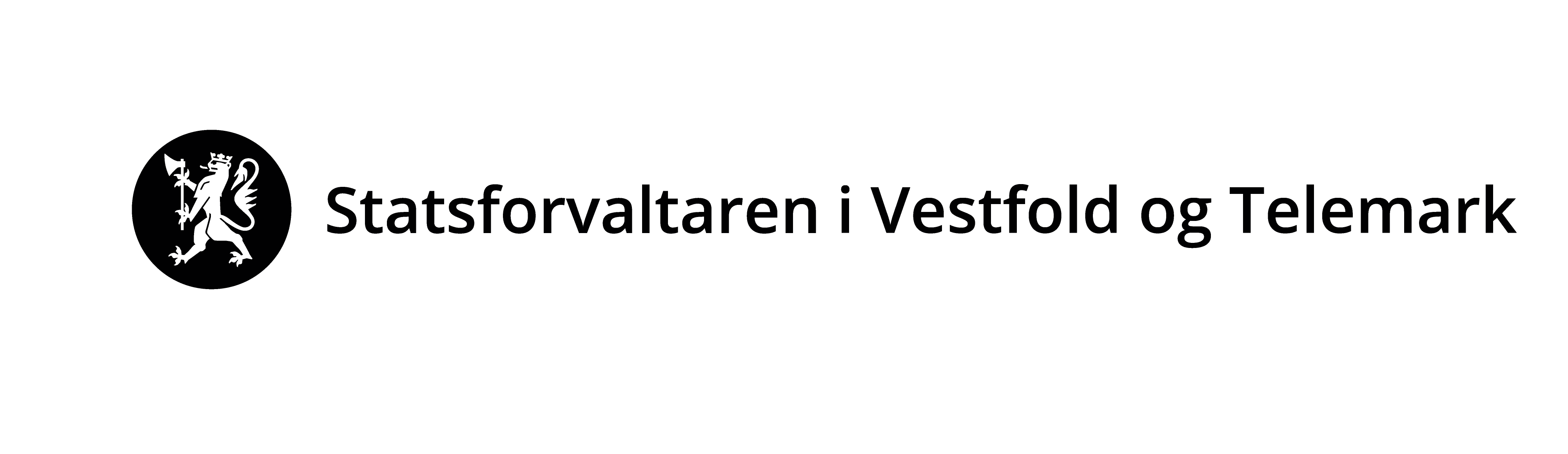 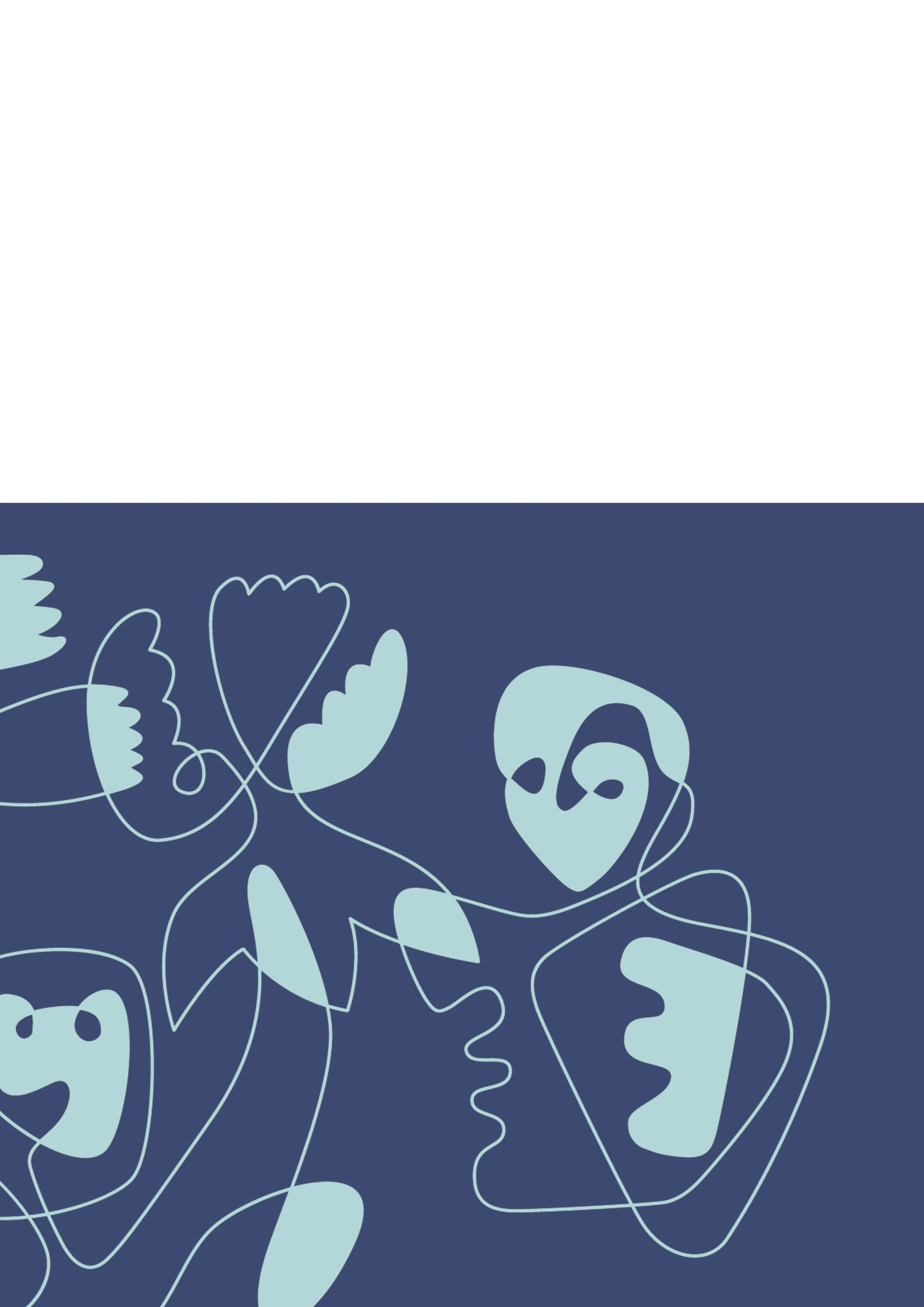 Skjemaet må fyllast ut nøyaktig og fullstendig, og alle naudsynte vedlegg må følge med. Skjemaet skal sendast til Statsforvaltaren pr. e-post (sfvtpost@statsforvalteren.no) eller pr. brev (Statsforvaltaren i Vestfold og Telemark, Postboks 2076, 3103 Tønsberg).Lenke til forureiningsforskrifta kapittel 30 https://lovdata.no/dokument/SF/forskrift/2004-06-01-931/KAPITTEL_8-10#KAPITTEL_8-10Rettleiing til meldinga:Statsforvaltaren skal ha melding om verksemda, men gir ikkje løyve eller godkjenning til det som blir meldt inn. Det er i alle tilfelle bedrifta som har ansvar at verksemda er i tråd med krava i forskrifta.  Dette skjemaet gjeld for verksemder som produserer fabrikkbetong, betongvarer og betongelement.Dette skjemaet gjelder ikkje utslepp frå produksjon av ferdigbetong på byggeplass o.l. og heller ikkje for mottak av betongavfall.Den ansvarlege for ein verksemd som er omfatta av dette kapittelet, skal sende melding til Statsforvaltaren i god tid før oppstart og nedlegging, og dersom det er planar om endringar og utviding av drifta.Den ansvarlege for eksisterande verksemd som er omfatta av dette kapittelet, skal sende melding til Statsforvaltaren innan 01.01.2024.Verksemda kan starte opp/endre/utvide frå 6 veker etter at meldinga er stadfesta mottatt av Statsforvaltaren, med mindre Statsforvaltaren fastsett noko anna. Statsforvaltaren skal ikkje godkjenne meldinga, men kan på bakgrunn av den avgjere at verksemda må ha eit løyve etter § 11 i forureiningslova for å kunne drive lovleg. Sjå digital rettleiar til kapittel 33 på nettsida til Miljødirektoratet: https://www.miljodirektoratet.no/ansvarsomrader/forurensning/industri/for-naringsliv/betongproduksjon/ 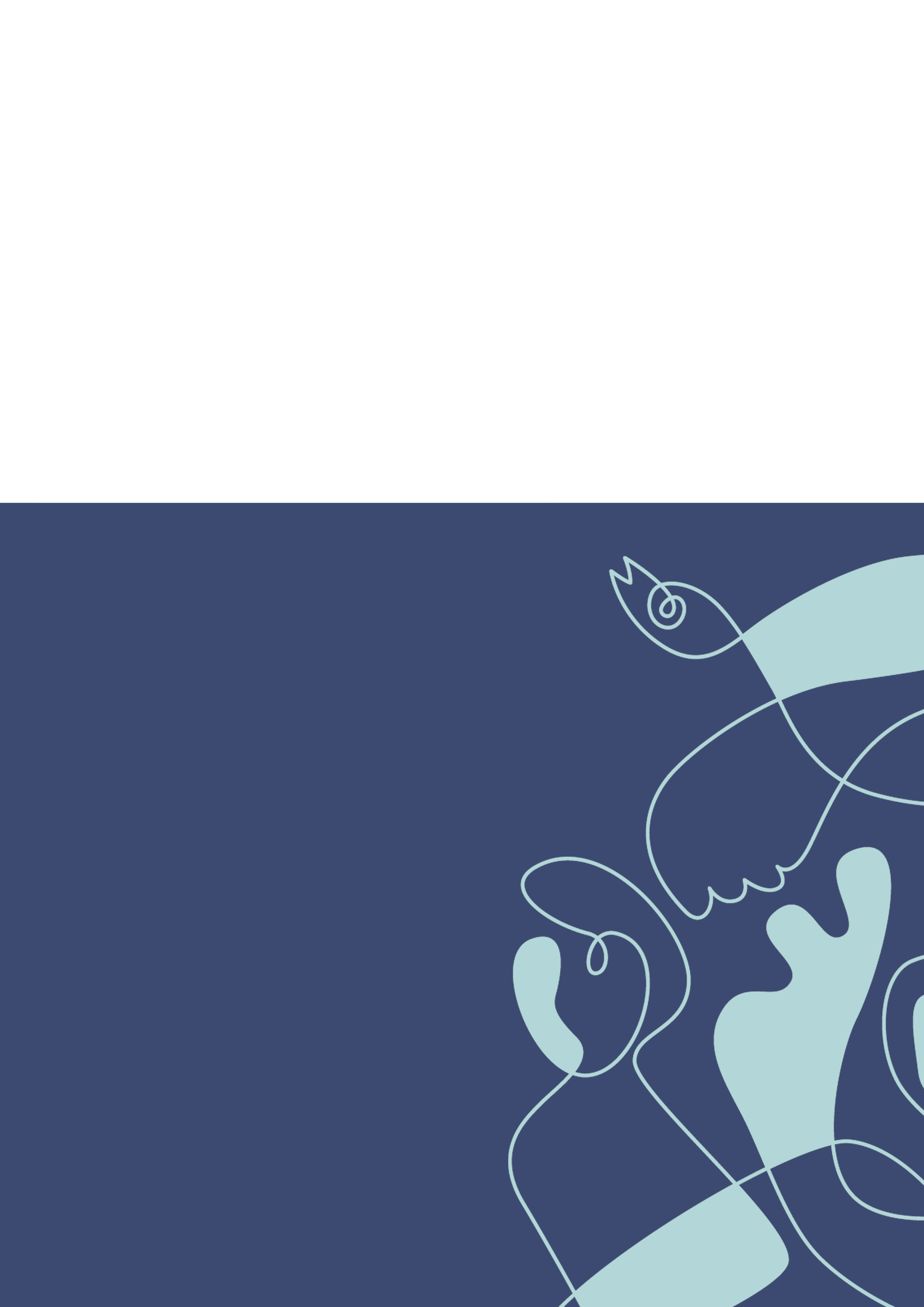 Opplysningar om verksemdaOpplysningar om verksemdaNamn på verksemdaGateadressePostadresseKommuneFylkeOrg.nr.Kontaktperson Kontaktperson NamnTelefone-postOpplysningar om anlegget (første del einast viss ulikt frå verksemda)Opplysningar om anlegget (første del einast viss ulikt frå verksemda)Opplysningar om anlegget (første del einast viss ulikt frå verksemda)Opplysningar om anlegget (første del einast viss ulikt frå verksemda)Opplysningar om anlegget (første del einast viss ulikt frå verksemda)Namn på anleggNamn på anleggGateadresseGateadressePostadressePostadresseKommuneKommuneFylkeFylkeOrg.nr.Org.nr.Kontaktperson Kontaktperson Kontaktperson Kontaktperson Kontaktperson NamnNamnTelefonTelefone-poste-postGardsnummerBruksnummerKartreferanse (UTM 32- koordinatar)Kartreferanse (UTM 32- koordinatar)Kartreferanse (UTM 32- koordinatar)Kartreferanse (UTM 32- koordinatar)Kartreferanse (UTM 32- koordinatar)Nord - Sør:Aust - VestEtableringsår/ byggjeår anleggEndra/utvida årPlanlagt dato oppstart/endringEv. planlagt dato nedleggingPlanstatusPlanstatusPlanstatusPlanstatusDokumentasjon på at verksemda er i samsvar med eventuelle planar etter plan - og bygningslova skal leggast ved meldingsskjemaet. Planføresegner kan gje føringar blant anna for utforming av anlegg, støy, lukt med meir.Dokumentasjon på at verksemda er i samsvar med eventuelle planar etter plan - og bygningslova skal leggast ved meldingsskjemaet. Planføresegner kan gje føringar blant anna for utforming av anlegg, støy, lukt med meir.Dokumentasjon på at verksemda er i samsvar med eventuelle planar etter plan - og bygningslova skal leggast ved meldingsskjemaet. Planføresegner kan gje føringar blant anna for utforming av anlegg, støy, lukt med meir.Dokumentasjon på at verksemda er i samsvar med eventuelle planar etter plan - og bygningslova skal leggast ved meldingsskjemaet. Planføresegner kan gje føringar blant anna for utforming av anlegg, støy, lukt med meir.Er verksemda i samsvar med planar etter plan- og bygningsloven?Er verksemda i samsvar med planar etter plan- og bygningsloven? Ja 	NeiEr verksemda i samsvar med planar etter plan- og bygningsloven?Er verksemda i samsvar med planar etter plan- og bygningsloven?Namn på planen og dato for vedtak Vi gjer merksam på at bedrifta har ansvar for at verksemda er i tråd med gjeldande planar.Vi gjer merksam på at bedrifta har ansvar for at verksemda er i tråd med gjeldande planar.Vi gjer merksam på at bedrifta har ansvar for at verksemda er i tråd med gjeldande planar.Vi gjer merksam på at bedrifta har ansvar for at verksemda er i tråd med gjeldande planar.ProduksjonsdataProduksjonsdataProduksjonsdataProduksjonsdataProduksjonsdataSkildre storleiken og produksjonshøva for verksemda :Planlagt driftstid (klokkeslett)ProduksjonskapasitetProduksjonskapasitetProduksjonskapasitettonn per døgnFaktisk produksjonFaktisk produksjonFaktisk produksjontonn per døgnTotalt planlagt produksjonTotalt planlagt produksjonTotalt planlagt produksjontonn per årUtslepp til vatnUtslepp til vatnUtslepp til vatnUtslepp til vatnHar verksemda utslepp til vatn? Har verksemda utslepp til vatn?  Ja 	NeiHar verksemda utslepp til vatn? Har verksemda utslepp til vatn? Namn på vassførekomst(ar)Skildre miljøtilstanden i resipient(ane)Skildre miljøtilstanden i resipient(ane)Skildre miljøtilstanden i resipient(ane)Skildre miljøtilstanden i resipient(ane)ReinseløysingSkildre reinseløysingAvfallshandteringSkildre planlagt avfallshandtering (inkludert betongavfall)EndringarSkildre kva endringar som skal gjennomførastSkildre kva miljømessig følgje endringane vil fåAndre opplysningar Gi andre opplysningar som kan vere relevante for å dokumentere at vilkår i forskrifta er overhaldtStad, datoStad, datoStad, datoUnderskriftVedlegg i samhøve med krav i forskriftaVedlegg i samhøve med krav i forskriftaVedlegg i samhøve med krav i forskriftaVedlegg i samhøve med krav i forskriftaVedlegg i samhøve med krav i forskriftaDokumentasjon på at verksemda er i samsvar med eventuelle endelege planar etter plan- og bygningslova (skal leggast med)Dokumentasjon på at verksemda er i samsvar med eventuelle endelege planar etter plan- og bygningslova (skal leggast med)Dokumentasjon på at verksemda er i samsvar med eventuelle endelege planar etter plan- og bygningslova (skal leggast med)